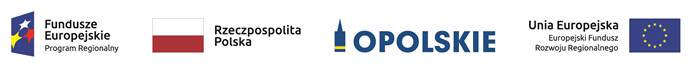 Załącznik do opisu przedmiotu zamówienia na Przeprowadzenie warsztatów (szkoleń) z zakresu gospodarki odpadami przez eksperta z ww. dziedzinyProgram 5 warsztatów (szkoleń) skierowanych do przedsiębiorcówProgram 2 warsztatów (szkoleń) skierowanych do grup docelowych (lekarze i rolnicy)Szkolenia „Warsztaty praktyczne – rejestr BDO, sprawozdawczość oraz ewidencja odpadów w systemie BDO - wytwarzający odpady, wprowadzający opakowania, produkty w opakowaniach, produkty (oleje smarowe i opony), pojazdy, sprzęt elektryczny i elektroniczny oraz baterie i akumulatory, opłata recyklingowa  …”Część ICZAS TRWANIA: 2 h Część IAInformacje ogólne dot. rejestru BDOZakres tematycznyPodstawa prawna rejestru BDO.Przedstawienie informacji o stronie internetowej BDO (rejestr publiczny), logowaniu do rejestru  BDO, profilu zaufanym (procedura uzyskiwania profilu zaufanego) oraz informacja o numerach kontaktowych do administratora BDO.Przedstawienie informacji kto składa wniosek (omówienie funkcji użytkownik główny i podrzędny), informacja  o pełnomocnictwach, obowiązku  elektronicznego podpisywania pełnomocnictw (wskazanie możliwości podpisywania pełnomocnictw), opłaty skarbowej za udzielone pełnomocnictwo (wskazanie konta bankowego dot. uiszczenia opłaty skarbowej), załączniki do wniosku oraz wskazanie miejsca dołączania załączników do wniosku).Przedstawienie informacji dot. opłaty rejestrowej (numer konta i opis przelewu, zwolnienie z wpłaty opłaty rejestrowej do wniosku).Przedstawienie informacji dot. opłaty rocznej (kto podlega opłacie rocznej, termin uiszczenia opłaty oraz numer konta).Część IBRejestr BDOZakres tematycznyPodmioty zobowiązane do wpisu do rejestru BDO (krótko z omówieniem kto jest wytwarzającym odpady, wprowadzającym opakowania, produkty w opakowaniach, produkty (oleje smarowe i opony), pojazdy, sprzęt elektryczny i elektroniczny oraz baterie i akumulatory i reklamówki).Wniosek rejestracyjny - logowanie do rejestru BDO w przypadku składania wniosku rejestrowego (pokazanie uczestnikom warsztatów jak podmioty powinny składać wnioski, konieczność zalogowania się przez profil zaufany, przedstawienie etapów wypełniania danych po zalogowaniu się do rejestru BDO).Dział I: Dane identyfikacyjne podmiotu składającego wniosek - pokazanie uczestnikom warsztatów jak podmioty powinny wypełniać dział  (kto składa - nazwa i adres podmiotu zgodny z bazą REGON, CEIDG lub KRS; kiedy ten dział uzupełniamy o numer PESEL, informacja o pełnomocniku i pełnomocnictwie).Dział IMiejsca prowadzenia działalnościPrzedstawienie informacji co to jest miejsce prowadzenia działalności, co zawiera i  jakie dane powinny być w tym dziale uzupełnione,Przedstawienie uczestnikom warsztatów etapów wypełniania danych w dziale po zalogowaniu się do rejestru BDO.Podmiot wprowadzający na terytorium kraju produkty.przedstawienie informacji dot. definicji podmiotu wprowadzającego na terytorium kraju produkty,przedstawienie informacji dot. wskazania działów i tabel do wypełnienia oraz obowiązkowych załączników dot. wniosku, przedstawienie  uczestnikom warsztatów etapów wypełniania danych w dziale po zalogowaniu się do rejestru BDO. Podmiot wprowadzający pojazdy.przedstawienie informacji dot. definicji podmiotu wprowadzającego  pojazdy,przedstawienie informacji dot. sieci zbierania pojazdów, przedstawienie informacji dot. wskazania działów i tabel do wypełnienia oraz obowiązkowych załączników dot. wniosku, przedstawienie uczestnikom warsztatów etapów wypełniania danych w dziale po zalogowaniu się do rejestru BDO.Podmiot wprowadzający opakowania (produkty w opakowaniach).przedstawienie informacji dot. definicji podmiotu wprowadzającego opakowania (produkty w opakowaniach),przedstawienie informacji dot. sposobu wykonywania obowiązku zapewnienia recyklingu odpadów opakowaniowych,przedstawienie informacji dot. wskazania działów i tabel do wypełnienia oraz obowiązkowych załączników dot. wniosku, przedstawienie uczestnikom warsztatów etapów wypełniania danych w dziale po zalogowaniu się do rejestru BDO.Podmiot prowadzący jednostkę handlu detalicznego lub hurtowego, w której są oferowane torby na zakupy z tworzywa sztucznego, objęte opłatą recyklingową.przedstawienie informacji dot. definicji  podmiotu prowadzącego jednostkę handlu detalicznego lub hurtowego, w której są oferowane torby na zakupy z tworzywa sztucznego, objęte opłatą recyklingową,przedstawienie informacji dot. wskazania działów i tabel do wypełnienia oraz obowiązkowych załączników dot. wniosku, przedstawienie uczestnikom warsztatów etapów wypełniania danych w dziale po zalogowaniu się do rejestru BDO.Podmiot wprowadzający sprzęt lub autoryzowany przedstawiciel.przedstawienie informacji dot. definicji podmiotu wprowadzającego  sprzętu lub autoryzowanego przedstawiciela,przedstawienie informacji dot. sposobu wykonywania obowiązków wynikających z ustawy z dnia 24 kwietnia 2009 r. o bateriach i akumulatorach, przedstawienie informacji dot. wskazania działów i tabel do wypełnienia oraz obowiązkowych załączników dot. wniosku, przedstawienie uczestnikom warsztatów etapów wypełniania danych w dziale po zalogowaniu się do rejestru BDO.Podmiot wprowadzający baterie i akumulatory.przedstawienie informacji dot. definicji podmiotu wprowadzającego  baterie i akumulatory,przedstawienie informacji dot. sposobu wykonywania obowiązków wynikających z ustawy z dnia 24 kwietnia 2009 r. o bateriach i akumulatorach, przedstawienie informacji dot. wskazania działów i tabel do wypełnienia oraz obowiązkowych załączników dot. wniosku, przedstawienie uczestnikom warsztatów etapów wypełniania danych w dziale po zalogowaniu się do rejestru BDO.Dział XIIWytwórca odpadów obowiązany do prowadzenia ewidencji odpadów niepodlegających obowiązkowi uzyskania pozwolenia na wytwarzanie odpadów albo pozwolenia zintegrowanego. przedstawienie informacji dot. definicji podmiotu: wytwórca odpadów,przedstawienie definicji działalności w zakresie obiektów liniowych, przedstawienie informacji dot. kodów odpadów w katalogu odpadów,przedstawienie uczestnikom warsztatów  etapów wypełniania danych w dziale po zalogowaniu się do rejestru BDO.Wniosek aktualizacyjnyinformacja dot. obowiązku złożenia wniosku aktualizacyjnego (przykłady),załączniki do wniosku aktualizacyjnego,logowanie do rejestru BDO w przypadku składania wniosku aktualizacyjnego (konieczność zalogowania się przez profil zaufany),przedstawienie uczestnikom warsztatów etapów wypełniania wniosku po zalogowaniu się do rejestru BDO.Wniosek o wykreślenie z rejestru informacja dot. obowiązku złożenia wniosku o wykreślenie z rejestru BDO (przykłady),załączniki do wniosku o wykreślenie z rejestru BDOlogowanie do rejestru BDO w przypadku składania wniosku o wykreślenie z rejestru BDO (konieczność zalogowania się przez profil zaufany),przedstawienie uczestnikom warsztatów etapów wypełniania wniosku po zalogowaniu się do rejestru BDO.Pytania i odpowiedzi dot. wniosku rejestrowego, aktualizującego lub wniosku o wykreślenie z rejestru BDO.PRZERWACZAS TRWANIA: 0,5 hCzęść IICZAS TRWANIA: 3 hCzęść IIAInformacje ogóle dot. ewidencji odpadów w BDOPodstawa prawna dot. prowadzenia ewidencji odpadów w BDO.Przedstawienie informacji dot. podmiotów zobowiązanych do prowadzenia ewidencji odpadów (podstawa prawna).Przedstawienie informacji dot. zwolnienia z obowiązku prowadzenia ewidencji odpadów (podstawa prawna).Przedstawienie informacji dot. prowadzenia ewidencji uproszczonej (podstawa prawna).Logowanie do modułu sprawozdawczego w BDO -  ewidencja odpadów (profil zaufany, użytkownik główny i podrzędny).Część IIBEwidencja odpadów w BDO Zakres tematycznyInformacja dot. ewidencji odpadów.przedstawienie informacji dot. rodzajów kart ewidencji odpadów (podmioty zobowiązane do prowadzenia kart ewidencji odpadów),zakładanie karty ewidencji odpadów - przedstawienie uczestnikom warsztatów  sposobu wypełniania karty ewidencji po zalogowaniu się do modułu sprawozdawczego w BDO,zakładanie karty ewidencji odpadów niebezpiecznych - przedstawienie uczestnikom warsztatów  sposobu wypełniania karty ewidencji odpadów niebezpiecznych po zalogowaniu się do modułu sprawozdawczego BDO.Informacja dot. karty przekazania odpadówzakładanie karty przekazania odpadów - przedstawienie uczestnikom warsztatów  sposobu wypełniania karty przekazania odpadów po zalogowaniu się do modułu sprawozdawczego BDO,przedstawienie informacji dot. przekazywania/potwierdzania przez podmiot wytwarzający  odpady, transportujący odpady i przyjmujący odpady na karcie przekazania odpadów po zalogowaniu się do modułu sprawozdawczego BDO (karty ostateczne).Część IICSprawozdawczość w BDO Zakres tematycznyPodstawa prawna dot. składania sprawozdań w BDO.Przedstawienie informacji dot. logowania do modułu sprawozdawczości w BDO (profil zaufany, użytkownik główny i podrzędny).Przedstawienie informacji o pełnomocnictwach, obowiązku elektronicznego podpisywania pełnomocnictw, opłacie skarbowej za udzielone pełnomocnictwo (wskazanie konta bankowego dot. uiszczenia opłaty skarbowej), wskazanie rodzajów załączników koniecznych do dołączenia do składanych sprawozdań oraz wskazanie miejsca ich dołączania do sprawozdań.Przedstawienie informacji dot. rodzajów sprawozdań przekazywanych w BDO.Przedstawienie informacji o składaniu przez podmioty korekt sprawozdań.6. Sprawozdanie o wytwarzanych odpadach i o gospodarowaniu odpadami Przedstawienie informacji dot. katalogu odpadów dla których należy podać szacunkową zawartość suchej masy.Przedstawienie informacji o powiązaniu poszczególnych działów między sobą (np. że dane w dziale III (powstałe w instalacji) powinny znaleźć się też w dziale XI (wytworzone w instalacji).Dział I, Tabela 1Lista miejsc prowadzenia działalnościPrzedstawienie informacji dot. wyboru (lub dodawania) miejsc prowadzenia działalności.Przedstawienie informacji dot. danych miejsca prowadzenia działalności (w tym obowiązku umieszczania w tabeli informacji o symbolu PKD, sposobie gospodarowania odpadami, listy instalacji).Przedstawienie informacji dot. definicji instalacji (przykłady na „tak” i przykłady na „nie”).Przedstawienie uczestnikom warsztatów etapów wypełniania danych w dziale po zalogowaniu się do modułu sprawozdawczego w  BDO.Dział II, Tabela 1 i Tabela 2Informacja o masie odpadów wywiezionych z terenu kraju oraz przywiezionych na terytorium krajuPrzedstawienie informacji o rodzaju wpisu w rejestrze BDO (Dział i Tabela).Przedstawienie informacji o podmiotach zobowiązanych do składania sprawozdań                              w zakresie tego działu.Przedstawienie uczestnikom warsztatów etapów wypełniania danych w dziale po zalogowaniu się do modułu sprawozdawczego w  BDO.Dział III, Tabela 1 Informacja o instalacjach i urządzeniach służących do odzysku lub unieszkodliwiania odpadów,z wyłączeniem składowisk odpadów, obiektów unieszkodliwiania odpadów wydobywczych, instalacji do termicznego przekształcania odpadów.Przedstawienie informacji dot. wpisu w rejestrze BDO tj. wskazanie w jakim zakresie podmiot powinien posiadać wpis w rejestrze BDO  (Dział i Tabela), który będzie składać sprawozdanie w zakresie omawianej części warsztatów.Przedstawienie informacji o podmiotach zobowiązanych do składania sprawozdań                              w zakresie tego działu.Przedstawienie uczestnikom warsztatów etapów wypełniania danych w dziale po zalogowaniu się do modułu sprawozdawczego w  BDO.Dział IV, Tabela 1Informacja o składowiskach odpadówPrzedstawienie informacji dot. wpisu w rejestrze BDO tj. wskazanie w jakim zakresie podmiot powinien posiadać wpis w rejestrze BDO  (Dział i Tabela), który będzie składać sprawozdanie w zakresie omawianej części warsztatów.Przedstawienie informacji o podmiotach zobowiązanych do składania sprawozdań                              w zakresie tego działu.Przedstawienie uczestnikom warsztatów etapów wypełniania danych w dziale po zalogowaniu się do modułu sprawozdawczego w  BDO.Dział V, Tabela 1Informacja o obiektach unieszkodliwiania odpadów wydobywczychPrzedstawienie informacji dot. wpisu w rejestrze BDO tj. wskazanie w jakim zakresie podmiot powinien posiadać wpis w rejestrze BDO  (Dział i Tabela), który będzie składać sprawozdanie w zakresie omawianej części warsztatów.Przedstawienie informacji o podmiotach zobowiązanych do składania sprawozdań                              w zakresie tego działu.Przedstawienie uczestnikom warsztatów etapów wypełniania danych w dziale po zalogowaniu się do modułu sprawozdawczego w  BDO.Dział VI, Tabela 1Informacja o instalacjach do termicznego przekształcania odpadówPrzedstawienie informacji dot. wpisu w rejestrze BDO tj. wskazanie w jakim zakresie podmiot powinien posiadać wpis w rejestrze BDO  (Dział i Tabela), który będzie składać sprawozdanie w zakresie omawianej części warsztatów.Przedstawienie informacji o podmiotach zobowiązanych do składania sprawozdań                              w zakresie tego działu.Przedstawienie uczestnikom warsztatów etapów wypełniania danych w dziale po zalogowaniu się do modułu sprawozdawczego w  BDO.Dział VII, tabela 1Informacja o komunalnych osadach ściekowychPrzedstawienie informacji dot. wpisu w rejestrze BDO tj. wskazanie w jakim zakresie podmiot powinien posiadać wpis w rejestrze BDO  (Dział i Tabela), który będzie składać sprawozdanie w zakresie omawianej części warsztatów.Przedstawienie informacji o podmiotach zobowiązanych do składania sprawozdań                              w zakresie tego działu.Przedstawienie uczestnikom warsztatów etapów wypełniania danych w dziale po zalogowaniu się do modułu sprawozdawczego w  BDO.Dział VIII, Tabela 1 i Tabela 2Pojazdy wycofane z eksploatacjiPrzedstawienie informacji dot. wpisu w rejestrze BDO tj. wskazanie w jakim zakresie podmiot powinien posiadać wpis w rejestrze BDO  (Dział i Tabela), który będzie składać sprawozdanie w zakresie omawianej części warsztatów.Przedstawienie informacji o podmiotach zobowiązanych do składania sprawozdań                              w zakresie tego działu.Przedstawienie uczestnikom warsztatów etapów wypełniania danych w dziale po zalogowaniu się do modułu sprawozdawczego w  BDO.Dział IX, Tabele od 1 i do 4Zużyty sprzęt elektryczny i elektronicznyPrzedstawienie informacji dot. wpisu w rejestrze BDO tj. wskazanie w jakim zakresie podmiot powinien posiadać wpis w rejestrze BDO  (Dział i Tabela), który będzie składać sprawozdanie w zakresie omawianej części warsztatów.Przedstawienie informacji o podmiotach zobowiązanych do składania sprawozdań                              w zakresie tego działu.Przedstawienie uczestnikom warsztatów etapów wypełniania danych w dziale po zalogowaniu się do modułu sprawozdawczego w  BDO.Dział X, Tabele od 1 i do 3.6Baterie i akumulatoryPrzedstawienie informacji dot. wpisu w rejestrze BDO tj. wskazanie w jakim zakresie podmiot powinien posiadać wpis w rejestrze BDO  (Dział i Tabela), który będzie składać sprawozdanie w zakresie omawianej części warsztatów.Przedstawienie informacji o podmiotach zobowiązanych do składania sprawozdań                              w zakresie tego działu.Przedstawienie uczestnikom warsztatów etapów wypełniania danych w dziale po zalogowaniu się do modułu sprawozdawczego w  BDO.Dział XI, tabela 1Informacja o wytwarzanych odpadachPrzedstawienie informacji dot. wpisu w rejestrze BDO tj. wskazanie w jakim zakresie podmiot powinien posiadać wpis w rejestrze BDO  (Dział i Tabela), który będzie składać sprawozdanie w zakresie omawianej części warsztatów.Przedstawienie informacji o podmiotach zobowiązanych do składania sprawozdań                              w zakresie tego działu.Przedstawienie uczestnikom warsztatów etapów wypełniania danych w dziale po zalogowaniu się do modułu sprawozdawczego w  BDO.Omówienie wypełniania danych dla miejsca prowadzenia działalności.Omówienie wypełniania danych w sprawozdaniu przez podmioty prowadzące „działalność liniową” i przekazywania sprawozdań do właściwych organów.Omówienie definicji „odpady wytwarzane w instalacji” i „odpady wytwarzane poza instalacją” i wypełniania danych w dziale.Omówienie definicji „suchej masy odpadów” i wypełniania danych w dziale.Dział XII, tabela IIInformacja o zebranych odpadachPrzedstawienie informacji dot. wpisu w rejestrze BDO tj. wskazanie w jakim zakresie podmiot powinien posiadać wpis w rejestrze BDO  (Dział i Tabela), który będzie składać sprawozdanie w zakresie omawianej części warsztatów.Przedstawienie informacji o podmiotach zobowiązanych do składania sprawozdań                              w zakresie tego działu.Przedstawienie uczestnikom warsztatów etapów wypełniania danych w dziale po zalogowaniu się do modułu sprawozdawczego w  BDO.Dział XIII, Tabele od 1 i do 7Informacja o odpadach poddanych odzyskowi, w tym recyklingu, lub unieszkodliwieniuPrzedstawienie informacji dot. wpisu w rejestrze BDO tj. wskazanie w jakim zakresie podmiot powinien posiadać wpis w rejestrze BDO  (Dział i Tabela), który będzie składać sprawozdanie w zakresie omawianej części warsztatów.Przedstawienie informacji o podmiotach zobowiązanych do składania sprawozdań                              w zakresie tego działu.Przedstawienie uczestnikom warsztatów etapów wypełniania danych w dziale po zalogowaniu się do modułu sprawozdawczego w  BDO.7. Sprawozdanie o produktach, opakowaniach i o gospodarowaniu odpadami z nich powstającychDział I, Tabela 1Dane identyfikujące podmiot sporządzający sprawozdanie i informacje o przekazywanych danychPrzedstawienie informacji dot. rodzaju podmiotu i dane podmiotu sporządzającego.  Przedstawienie uczestnikom warsztatów etapów wypełniania danych w dziale po zalogowaniu się do modułu sprawozdawczego w  BDO.Dział II, Tabele od 1 i do 10OpakowaniaPrzedstawienie informacji o rodzaju wpisu w rejestrze BDO (Dział i Tabela).Przedstawienie informacji o podmiotach zobowiązanych do składania sprawozdań w zakresie tego działu.Przedstawienie uczestnikom warsztatów etapów wypełniania danych w dziale po zalogowaniu się do modułu sprawozdawczego w  BDO.Przedstawienie informacji dot. rodzaju tabel wypełnianych przez podmiot wprowadzający opakowania.Przedstawienie informacji dot. rodzaju tabel wypełnianych przez podmiot wprowadzający produkty w opakowaniach.Przedstawienie informacji dot. rodzaju tabel wypełnianych przez podmiot prowadzący jednostkę handlu detalicznego lub hurtowego, w której są oferowane torby na zakupy z tworzywa sztucznego, objęte opłatą recyklingową.Przedstawienie informacji dot. rodzaju tabel wypełnianych przez podmiot wywożący za granicę opakowania.Przedstawienie informacji dot. rodzaju tabel wypełnianych przez podmiot wywożący za granicę produkty w opakowaniach.Przedstawienie informacji dot. rodzaju tabel wypełnianych przez podmiot przywożący z zagranicy opakowania.Przedstawienie informacji dot. rodzaju tabel wypełnianych przez podmiot przywożący z zagranicy produkty w opakowaniach.Przedstawienie informacji dot. obliczania wysokości należnej opłaty produktowej (obowiązujące przepisy prawa w tym zakresie: ustawa i rozporządzenia wykonawcze, przykład obliczania wysokości należnej opłaty produktowej, zwolnienia dla przedsiębiorców wprowadzających produkty w opakowaniach, pomoc de minimis)Przedstawienie informacji dot. obliczania opłaty recyklingowej (obowiązujące przepisy prawa w tym zakresie: ustawa i rozporządzenia wykonawcze, przykład obliczania opłaty recyklingowej)  Dział III, Tabele od 1 i do 3Produkty, o których mowa w ustawie z dnia 11 maja 2001 r. o obowiązkach przedsiębiorców w zakresie gospodarowania niektórymi odpadami oraz o opłacie produktowej.Przedstawienie informacji o rodzaju wpisu w rejestrze BDO (Dział i Tabela).Przedstawienie informacji o podmiotach zobowiązanych do składania sprawozdań                              w zakresie tego działu.Przedstawienie uczestnikom warsztatów etapów wypełniania danych w dziale                                       po zalogowaniu się do modułu sprawozdawczego w  BDO.Przedstawienie informacji dot. obliczania wysokości należnej opłaty produktowej (obowiązujące przepisy prawa w tym zakresie: ustawa i rozporządzenia wykonawcze, przykład obliczania wysokości należnej opłaty produktowej).Dział IV, Tabele 1Informacja o wprowadzonych pojazdach oraz sieci zbierania pojazdów.Przedstawienie informacji o rodzaju wpisu w rejestrze BDO (Dział i Tabela).Przedstawienie informacji o podmiotach zobowiązanych do składania sprawozdań w zakresie tego działu.Przedstawienie uczestnikom warsztatów etapów wypełniania danych w dziale po zalogowaniu się do modułu sprawozdawczego w  BDO.Przedstawienie informacji dot. obliczania wysokości należnej opłaty za brak sieci (obowiązujące przepisy prawa w tym zakresie: ustawa i rozporządzenia wykonawcze, przykład obliczania wysokości opłaty).Dział V, Tabele od 1 i do 8.5Sprzęt elektryczny i elektroniczny oraz zużyty sprzęt elektryczny i elektroniczny.Przedstawienie informacji o rodzaju wpisu w rejestrze BDO (Dział i Tabela).Przedstawienie informacji o podmiotach zobowiązanych do składania sprawozdań w zakresie tego działu.Przedstawienie uczestnikom warsztatów etapów wypełniania danych w dziale po zalogowaniu się do modułu sprawozdawczego w  BDO.Przedstawienie informacji dot. obliczania wysokości należnej opłaty produktowej (obowiązujące przepisy prawa w tym zakresie: ustawa i rozporządzenia wykonawcze, przykład obliczania wysokości należnej opłaty produktowej, pomoc de minimis).Dział VI, Tabele od 1 i do 5Baterie i akumulatoryPrzedstawienie informacji o rodzaju wpisu w rejestrze BDO (Dział i Tabela).Przedstawienie informacji o podmiotach zobowiązanych do składania sprawozdań                              w zakresie tego działu.Przedstawienie uczestnikom warsztatów etapów wypełniania danych w dziale                                       po zalogowaniu się do modułu sprawozdawczego w  BDO.Przedstawienie informacji dot. obliczania wysokości należnej opłaty produktowej (obowiązujące przepisy prawa w tym zakresie: ustawa i rozporządzenia wykonawcze, przykład obliczania wysokości należnej opłaty produktowej, pomoc de minimis).Pytania i odpowiedzi dot. wszystkich działów do wypełnienia w sprawozdaniu                                           o wytwarzanych odpadach i o gospodarowaniu odpadami i sprawozdaniu o produktach, opakowaniach i o gospodarowaniu odpadami z nich powstających.„Warsztaty praktyczne – rejestr BDO, sprawozdawczość oraz ewidencja odpadów w systemie BDO – rolnik prowadzący działalność gospodarczą a wytwarzanie odpadów„Warsztaty praktyczne – rejestr BDO, sprawozdawczość oraz ewidencja odpadów w systemie BDO – wytwarzający  odpady medyczneCzęść ICZAS TRWANIA: 1,0 hCzęść IA   Informacje ogólne dot. rejestru BDOZakres tematycznyPodstawa prawna rejestru BDO.Przedstawienie informacji o stronie internetowej BDO (rejestr publiczny), logowaniu do rejestru  BDO, profilu zaufanym (procedura uzyskiwania profilu zaufanego) oraz informacja o numerach kontaktowych do administratora BDO.Przedstawienie informacji kto składa wniosek (omówienie funkcji użytkownik główny i podrzędny), informacja  o pełnomocnictwach, obowiązku  elektronicznego podpisywania pełnomocnictw (wskazanie możliwości podpisywania pełnomocnictw), opłaty skarbowej za udzielone pełnomocnictwo (wskazanie konta bankowego dot. uiszczenia opłaty skarbowej), załączniki do wniosku oraz wskazanie miejsca dołączania załączników do wniosku).Przedstawienie informacji dot. opłaty rejestrowej i rocznej  (numer konta i opis przelewu, zwolnienie z wpłaty opłaty rejestrowej do wniosku).Przedstawienie informacji dot. opłaty rocznej (kto podlega opłacie rocznej, termin uiszczenia opłaty oraz numer konta).Część IB   Rejestr BDOZakres tematycznyPodmioty zobowiązane do wpisu do rejestru BDO (krótko z omówieniem kto jest wytwarzającym odpady, wprowadzającym opakowania, produkty w opakowaniach, produkty (oleje smarowe i opony), pojazdy, sprzęt elektryczny i elektroniczny oraz baterie i akumulatory i reklamówki).Wniosek rejestracyjny - logowanie do rejestru BDO w przypadku składania wniosku rejestrowego (pokazanie uczestnikom warsztatów jak podmioty powinny składać wnioski, konieczność zalogowania się przez profil zaufany, przedstawienie etapów wypełniania danych po zalogowaniu się do rejestru BDO).Dział I: Dane identyfikacyjne podmiotu składającego wniosek - pokazanie uczestnikom warsztatów jak podmioty powinny wypełniać dział  (kto składa - nazwa i adres podmiotu zgodny z bazą REGON, CEIDG lub KRS; kiedy ten dział uzupełniamy o numer PESEL, informacja o pełnomocniku i pełnomocnictwie).Dział IMiejsca prowadzenia działalnościPrzedstawienie informacji co to jest miejsce prowadzenia działalności, co zawiera i  jakie dane powinny być w tym dziale uzupełnione,Przedstawienie uczestnikom warsztatów etapów wypełniania danych w dziale po zalogowaniu się do rejestru BDO.Podmiot wprowadzający na terytorium kraju produkty (ogólnie).przedstawienie informacji dot. definicji podmiotu wprowadzającego na terytorium kraju produkty,przedstawienie informacji dot. wskazania działów i tabel do wypełnienia oraz obowiązkowych załączników dot. wniosku.Podmiot wprowadzający pojazdy (ogólnie).przedstawienie informacji dot. definicji podmiotu wprowadzającego  pojazdy,przedstawienie informacji dot. sieci zbierania pojazdów, przedstawienie informacji dot. wskazania działów i tabel do wypełnienia oraz obowiązkowych załączników dot. wniosku.Podmiot wprowadzający opakowania (produkty w opakowaniach) (ogólnie).przedstawienie informacji dot. definicji podmiotu wprowadzającego opakowania (produkty w opakowaniach),przedstawienie informacji dot. sposobu wykonywania obowiązku zapewnienia recyklingu odpadów opakowaniowych,przedstawienie informacji dot. wskazania działów i tabel do wypełnienia oraz obowiązkowych załączników dot. wniosku. Podmiot prowadzący jednostkę handlu detalicznego lub hurtowego, w której są oferowane torby na zakupy z tworzywa sztucznego, objęte opłatą recyklingową (ogólnie).przedstawienie informacji dot. definicji  podmiotu prowadzącego jednostkę handlu detalicznego lub hurtowego, w której są oferowane torby na zakupy z tworzywa sztucznego, objęte opłatą recyklingową,przedstawienie informacji dot. wskazania działów i tabel do wypełnienia oraz obowiązkowych załączników dot. wniosku, Podmiot wprowadzający sprzęt lub autoryzowany przedstawiciel (ogólnie).przedstawienie informacji dot. definicji podmiotu wprowadzającego  sprzętu lub autoryzowanego przedstawiciela,przedstawienie informacji dot. sposobu wykonywania obowiązków wynikających z ustawy z dnia 24 kwietnia r. o bateriach i akumulatorach, przedstawienie informacji dot. wskazania działów i tabel do wypełnienia oraz obowiązkowych załączników dot. wniosku, Podmiot wprowadzający baterie i akumulatory (ogólnie).przedstawienie informacji dot. definicji podmiotu wprowadzającego  baterie i akumulatory,przedstawienie informacji dot. sposobu wykonywania obowiązków wynikających z ustawy z dnia 24 kwietnia r. o bateriach i akumulatorach, przedstawienie informacji dot. wskazania działów i tabel do wypełnienia oraz obowiązkowych załączników dot. wniosku, Dział XIIWytwórca odpadów obowiązany do prowadzenia ewidencji odpadów niepodlegających obowiązkowi uzyskania pozwolenia na wytwarzanie odpadów albo pozwolenia zintegrowanego. Przedstawienie informacji dot. definicji podmiotu: wytwórca odpadów,Przedstawienie definicji działalności w zakresie obiektów liniowych, Przedstawienie informacji dot. kodów odpadów w katalogu odpadów,Przedstawienie uczestnikom warsztatów  etapów wypełniania danych w dziale po zalogowaniu się do rejestru BDO.Wniosek aktualizacyjnyinformacja dot. obowiązku złożenia wniosku aktualizacyjnego (przykłady),załączniki do wniosku aktualizacyjnego,logowanie do rejestru BDO w przypadku składania wniosku aktualizacyjnego (konieczność zalogowania się przez profil zaufany),przedstawienie uczestnikom warsztatów etapów wypełniania wniosku aktualizacyjnego po zalogowaniu się do rejestru BDO.Wniosek o wykreślenie z rejestru informacja dot. obowiązku złożenia wniosku o wykreślenie z rejestru BDO (przykłady),załączniki do wniosku o wykreślenie z rejestru BDOlogowanie do rejestru BDO w przypadku składania wniosku o wykreślenie z rejestru BDO (konieczność zalogowania się przez profil zaufany),przedstawienie uczestnikom warsztatów etapów wypełniania wniosku o wykreślenie z rejestru BDO po zalogowaniu się do rejestru BDO.Pytania i odpowiedzi dot. składania w rejestrze BDO wniosku rejestrowego, aktualizującego lub wniosku o wykreślenie z rejestru.PRZERWACZAS TRWANIA: 15 minutCzęść IICZAS TRWANIA: 1 hCzęść IIA   Informacje ogóle dot. ewidencji odpadów w BDOPodstawa prawna dot. prowadzenia ewidencji odpadów w BDO.Przedstawienie informacji dot. podmiotów zobowiązanych do prowadzenia ewidencji odpadów (podstawa prawna).Przedstawienie informacji dot. zwolnienia z obowiązku prowadzenia ewidencji odpadów (podstawa prawna).Przedstawienie informacji dot. prowadzenia ewidencji uproszczonej (podstawa prawna).Logowanie do modułu sprawozdawczego w BDO -  ewidencja odpadów (profil zaufany, użytkownik główny i podrzędny).Część IIB   Ewidencja odpadów w BDO Zakres tematycznyInformacja dot. ewidencji odpadów.przedstawienie informacji dot. rodzajów kart ewidencji odpadów (podmioty zobowiązane do prowadzenia kart ewidencji odpadów),zakładanie karty ewidencji odpadów - przedstawienie uczestnikom warsztatów  sposobu wypełniania karty ewidencji po zalogowaniu się do modułu sprawozdawczego w BDO,zakładanie karty ewidencji odpadów niebezpiecznych - przedstawienie uczestnikom warsztatów  sposobu wypełniania karty ewidencji odpadów niebezpiecznych po zalogowaniu się do modułu sprawozdawczego BDO.Informacja dot. karty przekazania odpadówzakładanie karty przekazania odpadów - przedstawienie uczestnikom warsztatów  sposobu wypełniania karty przekazania odpadów po zalogowaniu się do modułu sprawozdawczego BDO,przedstawienie informacji dot. przekazywania/potwierdzania przez podmiot wytwarzający  odpady, transportujący odpady i przyjmujący odpady na karcie przekazania odpadów po zalogowaniu się do modułu sprawozdawczego BDO (karty ostateczne).Część IIC   Sprawozdawczość w BDO Zakres tematycznyPodstawa prawna dot. składania sprawozdań w BDO.Przedstawienie informacji dot. logowania do modułu sprawozdawczości w BDO (profil zaufany, użytkownik główny i podrzędny).Przedstawienie informacji o pełnomocnictwach, obowiązku elektronicznego podpisywania pełnomocnictw, opłacie skarbowej za udzielone pełnomocnictwo (wskazanie konta bankowego dot. uiszczenia opłaty skarbowej), wskazanie rodzajów załączników koniecznych do dołączenia do składanych sprawozdań oraz wskazanie miejsca ich dołączania do sprawozdań.Przedstawienie informacji dot. rodzajów sprawozdań przekazywanych w BDO.Przedstawienie informacji o składaniu przez podmioty korekt sprawozdań.6. Sprawozdanie o wytwarzanych odpadach i o gospodarowaniu odpadami Przedstawienie informacji dot. katalogu odpadów dla których należy podać szacunkową zawartość suchej masy.Przedstawienie informacji o powiązaniu poszczególnych działów między sobą (np. że dane w dziale III (powstałe w instalacji) powinny znaleźć się też w dziale XI (wytworzone w instalacji)).Dział I, Tabela 1Lista miejsc prowadzenia działalnościPrzedstawienie informacji dot. wyboru (lub dodawania) miejsc prowadzenia działalności.Przedstawienie informacji dot. danych miejsca prowadzenia działalności (w tym obowiązku umieszczania w tabeli informacji o symbolu PKD, sposobie gospodarowania odpadami, listy instalacji).Przedstawienie informacji dot. definicji instalacji (przykłady na „tak” i przykłady na „nie”).Przedstawienie uczestnikom warsztatów etapów wypełniania danych w dziale po zalogowaniu się do modułu sprawozdawczego w  BDO.Dział XI, tabela 1Informacja o wytwarzanych odpadachPrzedstawienie informacji dot. wpisu w rejestrze BDO tj. wskazanie w jakim zakresie podmiot powinien posiadać wpis w rejestrze BDO  (Dział i Tabela), który będzie składać sprawozdanie w zakresie omawianej części warsztatów.Przedstawienie informacji o podmiotach zobowiązanych do składania sprawozdań                              w zakresie tego działu.Przedstawienie uczestnikom warsztatów etapów wypełniania danych w dziale po zalogowaniu się do modułu sprawozdawczego w  BDO.Omówienie wypełniania danych dla miejsca prowadzenia działalności.Omówienie wypełniania danych w sprawozdaniu przez podmioty prowadzące „działalność liniową” i przekazywania sprawozdań do właściwych organów.Omówienie definicji „odpady wytwarzane w instalacji” i „odpady wytwarzane poza instalacją” i wypełniania danych w dziale.Omówienie definicji „suchej masy odpadów” i wypełniania danych w dziale.Pytania i odpowiedzi dot. wszystkich działów do wypełnienia w sprawozdaniu o wytwarzanych odpadach i o gospodarowaniu odpadami.